ТЕРМИНАТОР «ДА ПРИДЕТ СПАСИТЕЛЬ»СЦЕНА №1 ПРОЛОГ  2 минуты.Съемка от 3 лица.Обычный двор детская площадка мальчик чинит старенький велосипед.К парню подъезжают  хулиганы на классных велосипедах ( 3 мальчика),   угрожая автоматами отбирают велосипед и уезжают.- Эй Женька опять чинишь свой драндулет…  он же не ездит даже, давайте парни лучше заберем его себе пригодиться на запчасти для моего классного байка. У меня вообще все самое лучшее ! Если не согласен, поспорь с моим новым классным  бластером HERF. Хватайте его байк парни мы уходим. Мальчик расстроен, сидит на лавке .Вдруг неожиданно…(звук грома, молний и электрического тока, играет музыка саундтрек из терминатора.) Из за  угла выходит  взрослый  парень,  чуть похожий на него. Герой из будущего  Одет в длинное пальто и очки. -Здравствуй Женя ты не узнаешь меня, Я Евгений Коноров, не удивляйся я это ты, но из будущего ты должен вернуть свой велосипед , ты еще сыграешь огромную роль в будущем и ты должен его вернуть. Я прибыл предупредить тебя, но справиться ты должен сам. Еще, будь осторожен, что бы тебе помешать из будущего прислали, робота терминатора Т1000 он сделает все, что бы тебе помешать.-Но как я верну велосипед . Эти ребята вооружены до зубов .- Не переживай. У меня для тебя подарок…Вот зачем я прибыл из будущего!Распахивает пальто под ним много разных NERF орудий. -Ух ты это же новый Бластер ….- Да а еще вот возьми мои очки от Hasbro в них ты получишь преймущество и ценные советы.Удачи Жень Коноров!. I’ll be backОтдает очки, одев которые мальчик будет видеть глазами терминатора, с графикой, съемка в очках ведется от 1 лица. ( Что бы монтаж был легок и недорог,  подобный эффект можно наложить купив недорого такой эффект в приложениях для монтажа видео телефоне или на компьютере,  вот пример.)https://videohive.net/item/terminator-robot-hud/2791576- Ну сейчас я вам покажу. Внимание проложить кратчайший путь к врагу.ГЗК С аудио голос электронный в очках. ОЧЕНЬ ЛЕГКО СДЕЛАТЬ-Кратчайший путь пролегает через парк. Будьте осторожны.-Начнем!!! Одевает очки .разворачивается, видит вход в парк.СЦЕНА №2   ДИВЕРСИЯ  –  2 МИНУТЫПарень пробирается через парк, к логову врага. Вечер, темно, в паркене единой души ночь пугает и мешает  видимости. Парень останавливается, озираясь, пугает каждый шорох скрип.- Внимание объект !Парень прячется за дерево. Из за угла выходит сторож, подметает.-Ложная тревога. двигайтесь дальше.Парень крадется дальше. Подходит к частному дому.-Внимание найден искомый объект транспортное средство у ворот слева от входа. В доме 5 неприятелей ..-Рассчитать вероятной победы в при лобовой атаке.-Секунду . Инициирую просмотр возможных событий.В кадре проигрывается вариант лобовой атаки. Герой выбивает дверь . Во дворе 1 охранник. Прямым выстрелом он уничтожается. Проходит в дом в первой комнате пусто, оборачивается . Следом за ним забегает второй . Едва не попадает в героя. Герой прячется в комнате за мебель –ответный выстрел Враг Ликвидирован. забегает в комнату напротив за с толом трое играют в в покер деньгами из игры монополия.. Три четких выстрела, Коноров смахивает немного дененг в мешок. Бежит к выходу. садиться за байк. выстрел в спину из укрытия последний затаившийся вражеский юнит. ПЕРЕМОТКА НАЗАД. -Верояность победы 30 процентов…Рекомендуем нейтрализовать одного охранника. Тихим выстрелом-парень занимает снайперскую позицию и ждет,- Враг вне зону видимости. Расчитать рикошет ? - Да так точно - Траектория рассчитана!Производиться выстрел, в раму окна отскок( звук нескольких рикошетов. в невидимую взору зону из за забора вылетает автомат). враг нейтрализован.Герой  пробирается тихо и перелазит через забор . Садится на велосипед . и уезжает со двора.Крики из дома.-Тревога  по коням парни этот малец угнал свой байк.ИГРАЕТ ТРЕВОЖНАЯ МУЗЫКА ПОГОНИСЦЕНА №3 ПОГОНЯ 1 МИНУТАПарень на велосипеде  уходит от преследователей,  уворачивается от стреляющих в него неприятелей. Доезжает до дома. Можно поснимать как от первого лица установив телефон на крепление так и общими планами.Вид от первого частный сектор герой мчаться. Мимо перед глазами пролетают пули. Резко останавливается . в темном повороте . Из за угла двое преследователей на велосипедах.- Внимание инициировать беглый огонь.Очередь ….из автомата .  два байка на земле!- Проложить безопасный маршрут!- маршрут проложен. -Скрывается в темноте.СЦЕНА №4 Засада 2 МИНУТА.Оторвавшись от погони, парень готовит засаду дома на балконе второго этажа. Отстреливается от нападающих, некоторые на велосипедах.-Установить связь с будущим.-Связь установлена.-здравствуй Женя, я вижу, ты преуспел в первой части своей миссии, но теперь проверь боеприпасы и укрепи позиции. К тебе движется враг, хотят взять реванш. и помни о возможной угрозе терминатора. Удачи.-Внимание враг в зоне видимости. Герой выглядывает с балкона . 20 вражеских или как можно больше юнитов по всему двору. шквал огня в сторону героя. как может он отстреливается и уничтожает нескольких спрятавшегося за машиной, подъехавшего на байке с края дома и Снайпера на дальнем рубеже. Прячется в укрытие. СЦЕНА №5 БИТВА С ТЕРМИНАТОРОМ 2 МИНУТЫ-Внимание Критическая угроза Т1000 повторяю Т 1000.. Шум пулеметной очереди и криков разбегающихся врагов.  Герой выглядывает среди двора в полной амуниции терминатор. в обоих руках новейшие бластера пули его не берутт- броня. он уничтожает всех подряд неожиданное затишье на поле боя..-Коноров Женя вы будете ликвидированы по приказу скайнет…прекратите сопротивление.-Внимание обнаружить слабо место врага.- Слабое место обнаружено. Изображение терминатора и красная  точка за шеей Т1000.-Как же мне к нему подобраться… Герой берет лежащий рядом мегафон и вещает на весь двор.-Жители поселка друзья недруги – это больше не спор за влияние или имущество перед нами настоящая нечеловеческая угроза истребления  если мы не объединимся сейчас. Завтра может не наступить никогда, это говорю вам я Евгений конор будущий предводитель сопротивления!.Мои боеприпасы на исходя но несмотря не на что через минуту. я выйду и встречусь с врагом лицом к лицу. Герой спускается по лестнице музыка, и выстрелы затихают словно тишина от момента с приглушенной надеждой он спускается к дверям. Звук сердцебиения  Прямо перед дверью.-секундная тишина.-Раздаются Крики с улицы.! - А ну возвращайся туда, откуда пришел консервная банка!!- За Конорова!- За людей! вперед.Герой выходит из подъезда . Двор в дыму от выстрелов , (просто шашки дывмовые, цветные.350 р стоят)  нескончаемый шум битвы . сквозь дым видно как терминатор поворачивается спиной …его атакуют со всех сторон.-Сейчас или никогда!Эпическая музыка герой бежит в сторону  терминатора и подбежав на близкое расстояние в прыжке Наносит точный выстрел .( вспышка света) Дым рассевается. на земле Т 1000. Из укрытий выходят бойцы. герой неровно дышит его окружат старые враги . Но подойдя ближе все они бросают оружие на землю . Взмывают руки вверх и кричат !- Ура Человечеству Ура герою!!!!-ТАК ОБРАЗОВАЛОСЬ СОПРОТИВЛЕНИЕ. СЦЕНА №6 ЭПИЛОГ  1 минута .Нарезка кадров со спортивных соревнований велогонщиков. Голос диктора -Чемпионом мира по велогонкам стал наш земляк Евгений Коноров. Браво нашему спортсмену. Ведь это подвиг. А на подвиги способен каждый в каждом поколении есть свои герои. Они ведут свои битвы в спорте, работе и взаимоотношениях с людьми. Но когда человечеству вновь будет угрожать Скайнет . Мы будем готовы. Это говорю я Глава сопротивления. МУЗЫКА ИЗ ТЕРМИНАТОРА. ТИТРЫ в виде комиксов подобрать.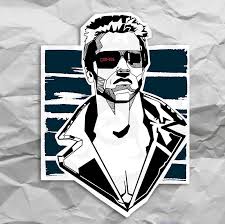 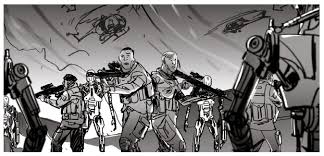 